SPRAWOZDANIE Z REALIZACJI POWIATOWEGO PROGRAMU ROZWOJU PIECZY ZASTĘPCZEJ W POWIECIE AUGUSTOWSKIM NA LATA 2022 - 2024ZA ROK 2022AUGUSTÓW 2023WstępRodzina jest najlepszym środowiskiem do prawidłowego rozwoju i wychowania dziecka. W razie konieczności wychowania dziecka poza rodziną, dziecko ma prawo do opieki i wychowania, w szczególności w rodzinnych formach pieczy zastępczej. Rolą systemu pieczy zastępczej jest zapewnienie dziecku bezpiecznego środowiska wychowawczego respektującego jego prawa. Podczas pobytu w pieczy zastępczej powinny być respektowane prawa dziecka między innymi prawo do powrotu do rodziny, utrzymywania osobistych kontaktów z rodzicami, stabilnego środowiska wychowawczego, kształcenia, rozwoju uzdolnień oraz pomocy w przygotowaniu do samodzielnego życia. Obowiązujące regulacje prawne wykazują charakter prorodzinny, w którym system opieki nad dzieckiem osamotnionym opiera się przede wszystkim na założeniu, iż w sytuacjach wymagających przejęcia od rodziców biologicznych ich obowiązków, należy szukać rozwiązań najbardziej zbliżonych do środowiska naturalnego.System pieczy zastępczej to zespół osób, instytucji i działań mających na celu zapewnienie czasowej opieki i wychowania dzieciom w przypadku niemożności sprawowania opieki i wychowania przez rodziców. Organizatorem rodzinnej pieczy zastępczej jest wyznaczona przez starostę jednostka organizacyjna powiatu lub podmiot, któremu powiat zlecił realizację zadania na podstawie art. 190 ustawy z dnia 9 czerwca 2011 r. o wspieraniu rodziny i systemie pieczy zastępczej (t.j. Dz. U. z 2022 poz. 447 z późn. zm.) zwanej dalej ustawą. Zgodnie z Zarządzeniem Starosty Augustowskiego Nr 13/2011 z dnia 03.10.2011 r. organizatorem rodzinnej pieczy zastępczej w Powiecie Augustowskim wyznaczone zostało Powiatowe Centrum Pomocy Rodzinie w Augustowie.Cel szczegółowy 1: Rozwój rodzinnych form pieczy zastępczej Zadanie 1.1. Promowanie idei rodzicielstwa zastępczegoPowiatowe Centrum Pomocy Rodzinie w Augustowie podejmowało szereg działań promujących ideę rodzicielstwa zastępczego i prowadziło kampanię na rzecz pozyskiwania kandydatów na opiekunów zastępczych. Materiały promocyjne dotyczące rodzicielstwa zastępczego, w tym ulotkę reklamową wydaną przez PCPR w Augustowie oraz informację o poszukiwaniu rodzin zastępczych zamieszczono w lokalnych mediach, na portalu internetowym: dziennikpowiatowy.pl, Augustow.org, w tygodniku „Przegląd powiatowy”, na stronie internetowej Powiatowego Centrum Pomocy Rodzinie w Augustowie oraz przekazano do instytucji, z którymi współpracuje PCPR w Augustowie. Rozpowszechniano plakaty informacyjne i ulotki, rozdawano gadżety promocyjne oraz udzielano informacji na temat rodzicielstwa zastępczego.W ramach prowadzonej kampanii Powiatowe Centrum Pomocy Rodzinie w Augustowie zorganizowało Dzień Rodzicielstwa Zastępczego, w którym  wzięły udział rodziny zastępcze i władze powiatu. Wręczono rodzicom zastępczym wyrazy uznania za ciężką pracę i zaangażowanie w wychowanie młodego pokolenia oraz życzenia siły i wytrwałości w wypełnianiu tego niezwykle ważnego zadania. Podczas festynu dzieci wraz z opiekunami wzięły udział w pokazie ratownictwa wodnego zorganizowanym przez Augustowskie Wodne Ochotnicze Pogotowie Ratunkowe. Największą atrakcją pokazu było pływanie łodziami ratowniczymi po jeziorze Necko. Następnie zorganizowano zabawy i atrakcje z animatorkami oraz ognisko z poczęstunkiem.PCPR w Augustowie współpracowało w organizacji 10 Biegu Charytatywnego w Augustowie oraz 11 Półmaratonu Augustowskiego (obsługa biura zawodów) w trakcie którego prezentowano banery i rozpowszechniano ulotki promujące rodzicielstwo zastępcze. Przy stanowisku PCPR pracownicy promowali rodzicielstwo zastępcze oraz udzielali wszelkich informacji na temat pieczy zastępczej.Zadanie 1.2. Prowadzenie naboru kandydatów na rodziny zastępcze, diagnozowanie kandydatów, organizowanie szkoleń dla kandydatów do pełnienia funkcji rodziny zastępczej zawodowej, niezawodowej lub prowadzenia rodzinnego domu dziecka oraz dla kandydatów do pełnienia funkcji dyrektora placówki opiekuńczo-wychowawczej typu rodzinnegoPCPR w Augustowie prowadziło kampanię na rzecz pozyskania kandydatów na opiekunów zastępczych: informacje były dostępne na stronie internetowej PCPR w Augustowie oraz w lokalnych mediach.PCPR w Augustowie przeprowadziło szkolenie dla  kandydatów do sprawowania pieczy zastępczej na podstawie Programu „PRIDE - Rodzinna piecza zastępcza”, które obejmuje - 12 spotkań tematycznych – grupowych wg. Programu PRIDE po 4h każde. Szkolenie odbywa się w formie warsztatowej, aktywnymi metodami, które mają na celu nie tylko zaznajomić kandydatów z problematyką rodzicielstwa zastępczego i umieszczanych dzieci, ale również pogłębić samoświadomość przyszłych kandydatów, co do własnych zasobów i ograniczeń w opiece nad przyjmowanym dzieckiem. Podczas szkolenia obowiązkowe są 2 - krotne wizyty domowe/konsultacje w miejscu zamieszkania kandydatów na rodziny zastępcze przez trenerów programu. W razie konieczności, czy też wątpliwości odbywają się spotkania indywidualne np. z psychologiem prowadzącym diagnozę kandydata czy innymi specjalistami. W ramach szkolenia kandydat zobowiązany jest odbyć 10-cio godzinny staż w rodzinach zastępczych lub środowiskowych formach opieki nad dzieckiem. Szkolenie programem PRIDE prowadziło dwóch certyfikowanych trenerów. W szkoleniu uczestniczyło 8 osób, szkolenie ukończyło 6 osób.W 2022 roku w Powiecie Augustowskiem funkcjonowało:Liczba rodzin zastępczych – 73w tym:rodziny zastępcze spokrewnione z dzieckiem – 45rodziny zastępcze niezawodowe – 22rodziny zastępcze zawodowe – 3rodzinne domu dziecka – 3 Liczba dzieci umieszczonych w rodzinach zastępczych – 125w tym: rodziny zastępcze spokrewnione z dzieckiem – 56rodziny zastępcze niezawodowe – 28rodziny zastępcze zawodowe – 14rodzinne domu dziecka – 27Utworzono 4 nowe rodziny zastępcze, a po raz pierwszy w pieczy zastępczej umieszczono 4 dzieci.W 2022 r. przeprowadzono diagnozę potrzeb szkoleniowych rodzin zastępczych. Biorąc pod uwagę wyniki ankiet zorganizowano cztery szkolenia dla rodzin zastępczych:„Wpływ mediów elektronicznych na rozwój dzieci i młodzieży. Bezpieczeństwo w sieci”.„Jak budować odporność psychiczną u dziecka?”.„Jak pracować z dzieckiem sprawiającym trudności wychowawcze, czy przejawiającym zaburzenia rozwojowe?”.„Komunikacja bez przemocy”.Zadanie 1.3. Współpraca z sądem oraz właściwymi ośrodkami pomocy społecznej w zakresie rodzicielstwa zastępczegoW 2022 roku przed Sądem Rejonowym w Augustowie toczyło się 45 spraw o ograniczenie, zawieszenie, pozbawienie  władzy rodzicielskiej rodziców małoletnich dzieci  oraz 20 spraw o zmianę orzeczenia w zakresie władzy rodzicielskiej rodziców. Z tego w 13 sprawach Sąd procedował o umieszczenie małoletnich w pieczy zastępczej. W instytucjonalnej pieczy zastępczej umieszczono 6 dzieci (w tym 4 na mocy postanowienia tymczasowego), orzeczenia końcowe dot. tej czwórki dzieci jeszcze nie zapadło. W rodzinach zastępczych umieszczono 12 dzieci na mocy postanowień tymczasowych i merytorycznych. Ponadto na wniosek sądu PCPR w Augustowie zaopiniowało 4 kandydatów na rodziców zastępczych (3 małżeństwa i jedną osobę samotną). W trakcie wstępnych rozmów oraz wywiadu środowiskowego dokonano analizy sytuacji osobistej, rodzinnej i majątkowej kandydatów. Kandydaci do pełnienia funkcji niezawodowej rodziny zastępczej zostali poddani psychologicznym badaniom testowym oraz odbyli  rozmowy indywidualne z psychologiem.PCPR w Augustowie współpracowało z pracownikami ośrodka pomocy społecznej, który z ramienia gminy organizuje pracę z rodziną. Asystenci rodziny I przedstawiciele ośrodka zapraszani byli na posiedzenia zespołu ds. okresowej oceny sytuacji dzieci umieszczonych w pieczy zastępczej. Oceny takiej dokonywano nie rzadziej niż co pół roku, a w przypadku dzieci w wieku do 3 lat nie rzadziej niż co 3 miesiące. W 2022 roku odbyły się 32 posiedzenia zespołu ds. okresowej oceny sytuacji dzieci umieszczonych w pieczy zastępczej, na których dokonano 198 ocen sytuacji małoletnich przebywających w pieczy zastępczej w Powiecie Augustowskim. W posiedzeniach zespołu do spraw oceny sytuacji dziecka uczestniczyły rodziny zastępcze, prowadzący rodzinne domy dziecka, przedstawiciele ośrodka adopcyjnego, asystenci rodziny lub pracownicy ośrodka pomocy społecznej, który z ramienia gminy organizuje pracę z rodziną, koordynatorzy rodzinnej pieczy zastępczej oraz rodzice dziecka, z wyjątkiem rodziców pozbawionych władzy rodzicielskiej. Z posiedzeń zespołu formułowano na piśmie opinie dotyczące zasadności dalszego pobytu dziecka w pieczy zastępczej, które przekazywane były do sądu. Zadanie 1.4. Organizowanie czasu wolnego dzieciom przebywającym w pieczy zastępczejPowiatowe Centrum Pomocy Rodzinie w Augustowie zapewniło dzieciom umieszczonym w rodzinnej pieczy zastępczej możliwość aktywnego spędzania czasu  wolnego w formie nieodpłatnego:korzystania z pływalni i lodowiska prowadzonych przez Centrum Sportu i Rekreacji w Augustowie,udziału w zajęciach z nauki i doskonalenia pływania, które zorganizowano we współpracy z Augustowskim Wodnym Ochotniczym Pogotowiem Ratunkowym,podczas wakacji 35 dzieci z pieczy zastępczej wzięło udział w półkoloniach, (Powiatowe Centrum Pomocy Rodzinie nawiązało współpracę z Fundacją „Edukacja z Wartościami”, która w ramach projektu „Niezastąpieni Rodziny zastępcze”  dofinansowała udział 15 dzieci z rodzin zastępczych w półkoloniach „Piłkarskie wakacje” oraz 20 dzieci z rodzin zastępczych w półkoloniach „Hydronauci”. Obie grupy miały zapewnione atrakcje i aktywne spędzanie czasu wolnego),6 nastolatków z pieczy zastępczej uczestniczyło w turnusie kolonijnym w Ośrodku Knieja w Rajgrodzie jako wolontariusze.Cel szczegółowy 2: Zapewnienie profesjonalnego wsparcia rodzinom i rodzinnym formom pieczy zastępczej w wypełnianiu ich funkcjiZadanie 2.1. Zapewnienie pomocy i wsparcia rodzinom zastępczym w formie: utworzenia i prowadzenia grup wsparcia, poradnictwa specjalistycznego i terapii dla osób sprawujących rodzinną pieczę zastępczą  i ich dzieci oraz dzieci umieszczonych w pieczy zastępczejPowiatowe Centrum Pomocy Rodzinie w Augustowie w 2022 roku podejmowało działania zmierzające do wspierania rodzin zastępczych. Rodziny zastępcze oraz prowadzący rodzinne domy dziecka uczestniczyli w spotkaniach grupy wsparcia. W 2022 r. odbyło się dwanaście spotkań, podczas których wspólnie rozwiązywano problemy i omawiano trudności wynikające z pełnienia funkcji opiekuna zastępczego. Grupę wsparcia prowadzili koordynatorzy rodzinnej pieczy zastępczej.W 2022 roku rodziny zastępcze i dzieci przebywające w pieczy zastępczej objęte były poradnictwem specjalistycznym: psychologicznym, prawnym i rodzinnym, mogły uczestniczyć w terapii psychologicznej, korzystać ze wsparcia koordynatora i pracownika socjalnego zapewnianych przez PCPR w Augustowie. Rodziny zastępcze i dzieci przebywające w pieczy zastępczej  mogły korzystać z poradnictwa psychologicznego i pedagogicznego zapewnianego przez Poradnię Psychologiczno-Pedagogiczną w Augustowie. Poradnia udzielała rodzinom zastępczym oraz ich dzieciom porad, konsultacji psychologicznych, pedagogicznych, logopedycznych.  Na wniosek opiekunów prawnych specjaliści poradni przeprowadzili badania diagnostyczne: psychologiczne, pedagogiczne, logopedyczne dotyczące trudności szkolnych, trudności wychowawczych, opóźnień rozwoju mowy. Systematyczną terapią logopedyczną na terenie poradni w roku 2022 r. objętych było 2 dzieci z rodzin zastępczych. Na wnioski opiekunów wydawano opinie i orzeczenia o potrzebie kształcenia specjalnego oraz nauczania indywidualnego. Na prośbę opiekunów prawnych wydawano zaświadczenia na potrzeby Zespołu Orzekania o Niepełnosprawności w Suwałkach.Zadanie 2.2. Zapewnienie rodzinom zastępczym wsparcia koordynatorów Rodziny zastępcze i rodzinne domy dziecka obejmuje się, na ich wniosek, opieką koordynatora rodzinnej pieczy zastępczej. Koordynator nie może mieć pod opieką więcej niż 15 rodzin. Praca koordynatora rodzinnej pieczy zastępczej nie może być łączona z wykonywaniem obowiązków pracownika socjalnego oraz nie może on prowadzić postępowań z zakresu świadczeń realizowanych przez powiat. Koordynatorzy rodzinnej pieczy zastępczej zatrudnieni przez Powiatowe Centrum Pomocy Rodzinie w Augustowie obejmowali opieką od 12 do 15 rodzin zastępczych. Wszystkie wnioski o objęcie opieką koordynatora rodzinnej pieczy zastępczej, które wpłynęły do PCPR w Augustowie w 2022 roku zostały rozpatrzone pozytywnie.Do zadań realizowanych przez koordynatorów rodzinnej pieczy zastępczej należy między innymi:udzielanie pomocy rodzinom zastępczym i prowadzącym rodzinne domy dziecka w realizacji zadań wynikających z pieczy zastępczej,Koordynatorzy rodzinnej pieczy zastępczej pozostawali w kontakcie z rodzinami zastępczymi będącymi pod ich opieką poprzez wizyty w środowisku i kontakt telefoniczny. Wizyty w środowisku odbywały się systematycznie jak również po zasygnalizowaniu przez rodzinę zastępczą lub wychowanków pieczy zastępczej występujących trudności i problemów. Z każdej wizyty w środowisku i kontaktu telefonicznego zostały sporządzone notatki służbowe.Koordynatorzy rodzinnej pieczy zastępczej w trybie ciągłym:współpracowali z instytucjami działającymi na rzecz dziecka i rodziny, w tym w szczególności z placówkami edukacyjnymi, służbami kuratorskimi, pracownikami socjalnymi ośrodków pomocy społecznej, asystentami rodziny, ośrodkiem adopcyjnym, pracownikami poradni psychologiczno-pedagogicznej oraz właściwym sądem,zapewniali rodzinom zastępczym dostęp do specjalistycznej pomocy dla dzieci, w tym psychologicznej, reedukacyjnej i rehabilitacyjnej,motywowali rodziny zastępcze do przeprowadzania zleconych badań i konsultacji u lekarzy specjalistów (np. endokrynologa, kardiologa, alergologa, laryngologa, okulisty, internisty, psychiatry). W razie potrzeby zalecano konieczność odbycia konsultacji z psychologiem, pedagogiem szkolnym bądź psychiatrą, udzielali rodzinom zastępczym wsparcia poprzez ustalanie terminów przyjęć przez lekarzy specjalistów np. psychiatry,monitorowali systematyczność i postępy w leczeniu, zwracali uwagę na obowiązkowe badania, szczepienia oraz bilanse,współpracowali z kadrą pedagogiczną szkół, do których uczęszczają dzieci z pieczy zastępczej w celu objęcia kompleksowym wsparciem małoletnich i ich opiekunów.Koordynatorzy rodzinnej pieczy zastępczej udzielali pomocy rodzinom zastępczym i ich podopiecznym w nawiązaniu wzajemnego kontaktu z rodzicami biologicznymi i innymi osobami bliskimi poprzez: uświadomienie rodzinom zastępczym oraz dzieciom przebywającym w pieczy zastępczej znaczenia i ważności nawiązania i utrzymania kontaktu z rodzicami biologicznymi i bliskimi, pomoc w zorganizowaniu spotkań w miejscu zamieszkania dziecka bądź na terenie PCPR w Augustowie, ustalenie częstotliwości spotkań, wsparcia psychologicznego, pedagogicznego i mediacyjnego w sytuacjach konfliktowych i w przypadku niechęci do nawiązania współpracy ze specjalistami.przygotowanie, we współpracy z rodziną zastępczą lub prowadzącym rodzinny domu dziecka oraz asystentem rodziny, a w przypadku, gdy rodzinie dziecka nie został przydzielony asystent rodziny - we współpracy z podmiotem organizującym pracę z rodziną, planu pomocy dziecku,Koordynatorzy rodzinnej pieczy zastępczej we współpracy z asystentem rodziny i rodziną zastępczą lub prowadzącym rodzinny dom dziecka opracowali 9 planów pomocy dzieciom.Plany pomocy dziecku zawierały główne cele, do których miała dążyć rodzina przy pomocy konkretnych działań. Działania były formułowane pisemnie z podziałem na krótko i długoterminowe, uwzględniając działania w sferach: psychospołecznej, edukacyjnej, zdrowotnej, materialno – bytowej, sferze zainteresowań dziecka oraz kontaktów z rodzicami biologicznymi. W razie potrzeby (najczęściej przy ocenie sytuacji dziecka) dokonywana była modyfikacja planu.pomoc rodzinom zastępczym oraz prowadzącym rodzinne domy dziecka w nawiązaniu wzajemnego kontaktu,Koordynatorzy rodzinnej pieczy zastępczej udzielili rodzinom zastępczym pomocy w nawiązaniu wzajemnego kontaktu poprzez udział w zorganizowanych grupach wsparcia, szkoleniach, podczas których rodziny mogą się wzajemnie poznawać, wymieniać swoje poglądy oraz mówić otwarcie o trudnościach z jakimi borykają się na co dzień oraz w uroczystościach organizowanych dla rodzin zastępczych takich jak: Dzień Rodzicielstwa Zastępczego, podczas którego opiekunowie zastępczy w miłej atmosferze mogli porozmawiać i wspólnie spędzić czas, a dzieci brały udział we wspólnej zabawie z animatorkami oraz pokazie Augustowskiego WOPR.zapewnianie rodzinom zastępczym oraz prowadzącym rodzinne domy dziecka dostępu do specjalistycznej pomocy dla dzieci, w tym psychologicznej, reedukacyjnej i rehabilitacyjnej,Koordynatorzy Rodzinnej Pieczy Zastępczej współpracujący z rodzinami zastępczymi na terenie Powiatu Augustowskiego ułatwiali prowadzącym rodzinne domy dziecka, rodzinom zastępczym zawodowym, rodzinom zastępczym niezawodowym i spokrewnionym dostęp do specjalistycznej pomocy dla dzieci świadczonej przez specjalistów zatrudnionych w Powiatowym Centrum Pomocy Rodzinie w Augustowie oraz instytucji zewnętrznych na terenie całej Polski.Rodzice zastępczy podejmując opiekę nad dzieckiem od samego początku borykają się z różnymi trudnościami przyjętych dzieci. W początkowym okresie często są to różnego rodzaju zaburzenia somatyczne i nadrabianie strat fizycznych i rozwojowych po okresie pobytu w rodzinie pochodzenia. W trakcie wizyt u licznych specjalistów nie zawsze można od razu zdiagnozować wszystkie trudności, z którymi boryka się dziecko. Najtrudniej jest zdiagnozować płodowy zespół alkoholowy FAS związany z zaburzeniami w rozwoju motoryki małej i dużej, zaburzeniami sensorycznymi, trudnościami językowymi, społecznymi, psychicznymi, zaburzeniami pamięci oraz trudnościami z samodzielnym funkcjonowaniem. W Polsce jest niewiele miejsc gdzie można przebadać wielospecjalistycznie dziecko pod kątem płodowego zespołu alkoholowego FAS. Utrudnione dotarcie sprawia, że nie zawsze w odpowiednim czasie jest udzielone wsparcie i zabezpieczenie dziecka i jego rozwoju.W celu realizowania zadań Koordynatorzy Rodzinnej Pieczy Zastępczej podejmowali następujące działania:umawiano terminy spotkań ze specjalistami,udostępniano rodzinom zastępczym bazę specjalistycznych jednostek udzielających pomocy,ustalano terminy spotkań u specjalistów: psychologa i prawnika w Powiatowym Centrum Pomocy Rodzinie w Augustowie jak też zatrudnionych w innych instytucjach, działających na rzecz wsparcia rodziny i dziecka.  Koordynatorzy rodzinnej pieczy zastępczej współpracowali z placówkami medycznymi, oświatowymi, poradnią psychologiczno-pedagogiczną zespołem specjalistów o różnych specjalnościach w celu zdiagnozowania deficytów i udzielenia wsparcia dziecku i rodzinie zastępczej. Udzielono wsparcia poprzez zapewnienie specjalistycznej pomocy w wyrównywaniu i korygowaniu braków w opanowaniu programu nauczania, eliminowaniu przyczyn i przejawów zaburzeń, w tym zaburzeń zachowania, podniesienie efektywności uczenia się, wspomaganie rozwoju psychicznego, budowanie wiary we własne siły, usprawniania zdolności koncentracji, kształtowania umiejętności współdziałania w grupie, rozwijanie samodzielności.udzielanie wsparcia pełnoletnim wychowankom rodzinnych form pieczy  zastępczej.W roku 2022 pod opieką Powiatowego Centrum Pomocy Rodzinie w Augustowie było łącznie 22 pełnoletnich wychowanków rodzinnych form pieczy zastępczej. Koordynatorzy rodzinnej pieczy zastępczej sprawowali funkcje opiekunów usamodzielniania dla 1 pełnoletniej wychowanki rodziny zastępczej oraz dla 2 wychowanek, które po uzyskaniu pełnoletności opuściły rodzinę zastępczą. Wsparciem koordynatorów rodzinnej pieczy zastępczej objęci zostali wszyscy pełnoletni wychowankowie rodzin zastępczych. Wsparcie to polegało na konsultacjach i pomocy przy wyborze dalszej drogi edukacji, motywowaniu do zdobywania wiedzy, nowych umiejętności oraz umacnianiu w podjętych decyzjach, które należy podejmować wraz z wejściem w dorosłości. Koordynatorzy byli również mediatorami w relacjach z rodzinami zastępczymi, które nie zawsze zgadzały się z wyborami pełnoletnich wychowanków. Koordynatorzy rodzinnej pieczy zastępczej informowali pełnoletnich wychowanków pieczy zastępczej o możliwości skorzystania z pomocy finansowej na kontynuowanie nauki, pomocy na zagospodarowanie i usamodzielnienie.Zadanie 2.3. Zatrudnienie zgodnie z ustawą osoby do pomocy przy sprawowaniu opieki nad dziećmi i przy pracach gospodarczych W 2022 roku PCPR w Augustowie zatrudniło 6 osób do pomocy przy sprawowaniu opieki nad dziećmi i przy pracach gospodarczych w rodzinach zastępczych i rodzinnych domach dziecka (2 osoby w rodzinach zastępczych zawodowych i 4 w rodzinnych domach dziecka).Zadanie 2.4. Zapewnienie rodzinom zastępczym i rodzinnym domom dziecka pomocy psychologiczno-pedagogicznej Osoby sprawujące rodzinną pieczę zastępczą i ich dzieci oraz dzieci umieszczone w pieczy zastępczej mogły w Powiatowym Centrum Pomocy Rodzinie w Augustowie nieodpłatnie korzystać z poradnictwa psychologicznego i terapii psychologicznej. PCPR w Augustowie zatrudniło na umowę zlecenie psychologa i psychologa – terapeutę, którzy prowadzili poradnictwo i terapię dla osób sprawujących rodzinną pieczę zastępczą i ich dzieci oraz dzieci umieszczonych w pieczy zastępczej. W zakresie poradnictwa psychologicznego:liczba przyjętych osób – 3liczba porad – 10Terapia rodzin zastępczych:liczba rodzin objętych terapią – 10liczba osób – 19w tym 9 dzieciliczba spotkań – 163Pomoc pedagogiczną świadczy dwóch koordynatorów, którzy mają wykształcenie pedagogiczne i w zakresie czynności świadczenie pomocy pedagogicznej. Zadanie 2.5. Zapewnienie rodzinom zastępczym i rodzinnym domom dziecka pomocy psychologiczno-pedagogicznej Przy zapewnieniu pieczy i wychowania dzieciom umieszczonym w pieczy zastępczej, rodziny zastępcze mogą korzystać ze wsparcia wolontariuszy. W minionym roku do PCPR nie zgłaszano zapotrzebowania na pomoc wolontariuszy, nie zgłosiły się też osoby chętne do współpracy w formule wolontariatu.W 2022 roku nie organizowano wsparcia wolontariuszy dla rodzin zastępczych. Zadanie 2.6. Wspieranie finansowe rodzin zastępczychWydatki poniesione w 2022 roku przez Powiat Augustowski na wypłatę świadczeń rodzinom zastępczym wyniosły 2 850 809,68 zł,  w tym kwotę 254 380,37 zł stanowił dodatek w wysokości świadczenia wychowawczego tj. 500 zł miesięcznie przysługujący rodzinie zastępczej oraz prowadzącemu rodzinny dom dziecka na każde umieszczone dziecko w wieku do 18. roku życia.Rodzinie zastępczej oraz prowadzącemu rodzinny dom dziecka, na każde umieszczone dziecko, przysługuje świadczenie na pokrycie kosztów jego utrzymania w wysokości: 785 zł miesięcznie – w przypadku dziecka umieszczonego w rodzinie zastępczej spokrewnionej,1189 zł miesięcznie – w przypadku dziecka umieszczonego w rodzinie zastępczej zawodowej, rodzinie zastępczej niezawodowej lub rodzinnym domu dziecka.Rodzinie zastępczej oraz prowadzącemu rodzinny dom dziecka do świadczenia na pokrycie kosztów utrzymania dziecka, na każde dziecko w wieku do ukończenia 18. roku życia przysługuje dodatek w wysokości świadczenia określonego w przepisach o pomocy państwa w wychowaniu dzieci w wysokości 500,00 zł miesięcznie (do 31.05.2022 r. wypłacało go PCPR, a od 01.06.2022 r. ZUS).
Rodzinie zastępczej oraz prowadzącemu rodzinny dom dziecka przysługuje także dodatek nie niższy niż 239 zł na pokrycie zwiększonych kosztów utrzymania:na dziecko legitymujące się orzeczeniem o niepełnosprawności lub orzeczeniem o znacznym lub umiarkowanym stopniu niepełnosprawności,na dziecko umieszczone na podstawie ustawy z dnia 26 października 1982 r.o postępowaniu w sprawach nieletnich.Rodziny zastępcze zawodowe oraz prowadzący rodzinny dom dziecka otrzymuje wynagrodzenie.
Prowadzący rodzinny dom dziecka oraz rodzina zastępcza zawodowa, w której umieszczono powyżej 3 dzieci i osób które osiągnęły pełnoletność otrzymują środki finansowe na:utrzymanie lokalu mieszkalnego w budynku wielorodzinnym lub domu jednorodzinnego, w którym jest prowadzony rodzinny dom dziecka, w wysokości odpowiadającej kosztom ponoszonym przez rodzinny dom dziecka na czynsz, opłaty z tytułu najmu, opłaty za energię elektryczną i cieplną, wodę, gaz, odbiór nieczystości stałych i płynnych, dźwig osobowy, antenę zbiorczą, abonament telewizyjny i radiowy, usługi telekomunikacyjne oraz związanym z kosztami eksploatacji, obliczonym przez podzielenie łącznej kwoty tych kosztów przez liczbę osób zamieszkujących w tym lokalu lub domu jednorodzinnym i pomnożenie przez liczbę dzieci umieszczonych w rodzinnym domu dziecka wraz z prowadzącym rodzinny dom dziecka,pokrycie niezbędnych kosztów związanych z remontem lub ze zmianą lokalu w budynku wielorodzinnym lub domu jednorodzinnego, w którym jest prowadzony rodzinny dom dziecka do wysokości środków określonych w umowie,pokrycie innych niezbędnych i nieprzewidzianych kosztów związanych z opieką i wychowaniem dziecka lub funkcjonowaniem rodzinnego domu dziecka - do wysokości środków określonych w umowie.Rodzinie zastępczej oraz prowadzącemu rodzinny dom dziecka można przyznać:dofinansowanie do wypoczynku poza miejscem zamieszkania dziecka raz w roku,świadczenie na pokrycie:niezbędnych kosztów związanych z potrzebami przyjmowanego dziecka - jednorazowo,wydatków związanych z wystąpieniem zdarzeń losowych lub innych zdarzeń mających wpływ na jakość sprawowanej opieki - jednorazowo lub okresowo.Zadanie 2.7. Udzielanie wsparcia rodzinom zastępczym poprzez rodziny pomocowePowiatowe Centrum Pomocy Rodzinie w Augustowie podejmowało działania zmierzające do wspierania rodzin zastępczych. W PCPR w Augustowie funkcjonowała grupa wsparcia. W 2022 r. odbyło się dwanaście spotkań grupy, podczas których rodziny zastępcze oraz prowadzący rodzinne domy dziecka wspólnie rozwiązywali problemy i trudności wynikające z pełnienia funkcji opiekuna zastępczego. Grupę wsparcia poprowadzili koordynatorzy rodzinnej pieczy zastępczej. Rodziny zastępcze miały zapewniony dostęp do specjalistycznej pomocy psychologa, psychoterapeuty, prawnika, koordynatora i pracownika socjalnego zatrudnionych w Powiatowym Centrum Pomocy Rodzinie w Augustowie.W przypadku czasowego niesprawowania opieki nad dzieckiem przez rodzinę zastępczą, piecza nad dzieckiem może zostać powierzona rodzinie pomocowej. Rodziną pomocową może zostać rodzina zastępcza zawodowa, niezawodowa lub prowadzący rodzinny dom dziecka albo osoby przeszkolone do pełnienia funkcji rodziny zastępczej. W   Powiecie Augustowskim nie funkcjonowały rodziny pomocowe z powodu braku kandydatów do pełnienia tej funkcji.Zadanie 2.8. Organizowanie/zapewnienie specjalistycznych szkoleń dla koordynatorów rodzinnej pieczy zastępczej. W 2022 roku koordynatorzy rodzinnej pieczy zastępczej uczestniczyli w następujących szkoleniach:Zadanie 2.9. Współpraca koordynatorów rodzinnej pieczy zastępczej ze środowiskiem lokalnym, w tym asystentami rodziny na rzecz wsparcia rodzinom i rodzinnym formom pieczy zastępczej w wypełnianiu ich funkcjiKoordynatorzy rodzinnej pieczy zastępczej współpracowali z asystentami rodzin biologicznych dzieci przebywających w pieczy zastępczej szczególnie w zakresie tworzenia spójnego planu pracy na rzecz dziecka i rodziny, a później w bieżącej pracy z rodzinami, zarówno asystenci jak i koordynatorzy uczestniczyli w ocenach sytuacji dzieci umieszczonych w pieczy zastępczej.Powiatowe Centrum Pomocy Rodzinie w Augustowie na bieżąco prowadziło współpracę w formie kontaktu osobistego, telefonicznego lub pisemnego ze środowiskiem lokalnym tj. ośrodkami pomocy społecznej, poradnią psychologiczno-pedagogiczną, policją, sądami, podmiotami leczniczymi, szkołami, kuratorami, placówkami opiekuńczo – wychowawczymi, ośrodkiem adopcyjnym. Celem prowadzonej współpracy było udzielanie wsparcia i pomocy rodzinom zastępczym i dzieciom w nich przebywającym w ich bieżących sprawach dot. m.in. trudności szkolnych, kontaktów z rodzicami biologicznymi, problemów zdrowotnych. Dzięki powyższej współpracy i zintegrowanym działaniom pomocy jest skuteczniejsza i kompleksowa. Spotkania z przedstawicielami tych instytucji odbywają się w miarę potrzeb i problemów występujących w rodzinach zastępczych oraz podczas spotkań dotyczących oceny sytuacji dzieci przebywających w pieczy zastępczej.Cel szczegółowy 3: Tworzenie stosownie do potrzeb i możliwości powiatu rodzin zastępczych zawodowych i rodzinnych domów dzieckaZadanie 3.1. Przekształcanie rodzin zastępczych wielodzietnych w rodzinne domy dziecka W 2022 roku w Powiecie Augustowskim funkcjonowały 3 rodzinne domy dziecka, w których wychowywało się 27 dzieci.Zadanie 3.2. Zawieranie umów z rodzinami zastępczymi zawodowymi w ramach limituLimit rodzin zastępczych zawodowych w Powiecie Augustowskim w 2022 roku określony w „Powiatowym Programie Rozwoju Pieczy Zastępczej w Powiecie Augustowskim na lata 2022 – 2024.” wynosi  6 rodzin, w 2022 roku w Powiecie Augustowskim funkcjonowały 4 rodziny zastępcze zawodowe, w których wychowywało się 14 dzieci. Zadanie 3.3. Zatrudnienie osoby do pomocy przy sprawowaniu opieki nad dziećmi i przy pracach gospodarczychW 2022 roku PCPR w Augustowie zatrudniało w rodzinach zawodowych 2, a w rodzinnych domach dziecka 4 osoby do pomocy przy sprawowaniu opieki nad dziećmi i przy pracach gospodarczych. Zadanie 3.4. Finansowanie funkcjonowania rodzin zastępczych zawodowych i rodzinnych domów dzieckaW 2022 roku na terenie Powiatu Augustowskiego funkcjonowały: 3 rodzinne domy dziecka (będące rodzinną formą pieczy zastępczej), w których przebywało łącznie 27 dzieci - średni miesięczny koszt utrzymania dziecka w rodzinnym domu dziecka wyniósł 2 818,25 zł oraz 4 rodziny zastępcze zawodowe, w których przebywało 14 dzieci  - średni miesięczny koszt utrzymania dziecka w rodzinie zastępczej zawodowej wyniósł 3 063,71 zł, dla porównania średni miesięczny koszt utrzymania dziecka w placówce opiekuńczo-wychowawczej wahał się od 4 233 zł do 7 553 zł.Rodziny zastępcze zawodowe oraz prowadzący rodzinne domy dziecka oprócz świadczeń na pokrycie kosztów utrzymania dziecka w rodzinie zastępczej, które  w przypadku dziecka umieszczonego w rodzinie zastępczej zawodowej lub rodzinnym domu dziecka wynosi 1189 zł miesięcznie otrzymują:na każde dziecko w wieku do ukończenia 18. roku życia dodatek w wysokości świadczenia określonego w przepisach o pomocy państwa w wychowaniu dzieci w wysokości 500,00 zł miesięcznie (do 31.05.2022 r. wypłacało go PCPR, a od 01.06.2022 r. ZUS),dodatek nie niższy niż 239 zł na pokrycie zwiększonych kosztów utrzymania:- na dziecko legitymujące się orzeczeniem o niepełnosprawności lub orzeczeniem o znacznym lub umiarkowanym stopniu niepełnosprawności,- na dziecko umieszczone na podstawie ustawy z dnia 26 października 1982 r. o postępowaniu w sprawach nieletnich.Rodziny zastępcze zawodowe oraz prowadzący rodzinny dom dziecka otrzymują wynagrodzenie.
Prowadzący rodzinny dom dziecka oraz rodzina zastępcza zawodowa, w której umieszczono powyżej 3 dzieci i osób które osiągnęły pełnoletność otrzymują środki finansowe na:utrzymanie lokalu mieszkalnego w budynku wielorodzinnym lub domu jednorodzinnego, w którym jest prowadzony rodzinny dom dziecka, w wysokości odpowiadającej kosztom ponoszonym przez rodzinny dom dziecka na czynsz, opłaty z tytułu najmu, opłaty za energię elektryczną i cieplną, wodę, gaz, odbiór nieczystości stałych i płynnych, dźwig osobowy, antenę zbiorczą, abonament telewizyjny i radiowy, usługi telekomunikacyjne oraz związanym z kosztami eksploatacji, obliczonym przez podzielenie łącznej kwoty tych kosztów przez liczbę osób zamieszkujących w tym lokalu lub domu jednorodzinnym i pomnożenie przez liczbę dzieci umieszczonych w rodzinnym domu dziecka wraz z prowadzącym rodzinny dom dziecka,pokrycie niezbędnych kosztów związanych z remontem lub ze zmianą lokalu w budynku wielorodzinnym lub domu jednorodzinnego, w którym jest prowadzony rodzinny dom dziecka do wysokości środków określonych w umowie,pokrycie innych niezbędnych i nieprzewidzianych kosztów związanych z opieką i wychowaniem dziecka lub funkcjonowaniem rodzinnego domu dziecka - do wysokości środków określonych w umowie.Rodzinie zastępczej oraz prowadzącemu rodzinny dom dziecka można przyznać:dofinansowanie do wypoczynku poza miejscem zamieszkania dziecka raz w roku,świadczenie na pokrycie:niezbędnych kosztów związanych z potrzebami przyjmowanego dziecka - jednorazowo,wydatków związanych z wystąpieniem zdarzeń losowych lub innych zdarzeń mających wpływ na jakość sprawowanej opieki - jednorazowo lub okresowo.Zadanie 3.5. Utworzenie placówki opiekuńczo-wychowawczej typu rodzinnego na bazie posiadanej infrastruktury powiatu (zasobów lokalowych)W 2022 roku nie utworzono placówki opiekuńczo-wychowawczej typu rodzinnego w związku z prowadzonym procesem deinstytucjonalizacji pieczy zastępczej i zapowiedzianymi zmianami w ustawie o wspieraniu rodziny i systemie pieczy zastępczej. Cel szczegółowy 4: Pomoc w usamodzielnianiu wychowanków placówek opiekuńczo-wychowawczych i rodzin zastępczychZadanie 4.1. Tworzenie i realizacja programów usamodzielnieniaW 2022 roku  w PCPR w Augustowie programy usamodzielnienia realizowało 30 wychowanków z rodzin zastępczych oraz 10 wychowanków z różnego typu placówek, z tego świadczenia otrzymywało 16 wychowanków z rodzin zastępczych oraz 4  wychowanków z różnego typu placówek.Program Usamodzielnienia jest formą umowy regulującą zasady współpracy usamodzielnianego wychowanka z instytucją pomocy społecznej w kwestii usamodzielnienia i rozwiązywania problemów wiążących się z uzyskaniem samodzielności. Pełnoletni wychowanek placówki opiekuńczo-wychowawczej lub rodziny zastępczej może, lecz nie musi przystąpić do realizacji Indywidualnego Programu Usamodzielnienia. Tylko ci wychowankowie, którzy przystąpili do programu mogą ubiegać się o przyznanie pomocy pieniężnej. Świadczenia pieniężne nie są obligatoryjne, o ich przyznanie wychowanek ubiega się poprzez złożenie wniosku o przyznanie danej formy pomocy. Wniosek taki powinien być zaopiniowany przez opiekuna usamodzielnienia.Warunkiem przyznania pomocy pieniężnej na usamodzielnienie  i pomocy pieniężnej na kontynuowanie nauki przez  starostę właściwego do przyznania tej pomocy jest zobowiązanie osoby usamodzielniającej się do realizacji Indywidualnego Programu Usamodzielnienia. Musi on być zatwierdzony przez kierownika właściwego organu pomocy społecznej. Organem tym może być Powiatowe Centrum Pomocy Rodzinie, Miejski Ośrodek Pomocy Społecznej, Miejski Ośrodek Pomocy Rodzinie lub inna instytucja (w zależności od miejsca zamieszkania osoby usamodzielniającej się.W realizacji Indywidualnego Programu Usamodzielnienia osobę usamodzielniającą się wspiera opiekun usamodzielnienia, którym może być (po wyrażeniu zgody) jedno z rodziców zastępczych, dyrektor placówki, wychowawca, psycholog, nauczyciel lub inna osoba wskazana przez osobę usamodzielniającą się.Indywidualny Program Usamodzielnienia przygotowują wspólnie osoba usamodzielniająca się oraz opiekun usamodzielnienia, przy współpracy właściwego organu pomocy społecznej, który decyduje o przyznaniu pomocy.Indywidualny Program Usamodzielnienia przygotowuję się co najmniej miesiąc przed osiągnięciem pełnoletniości, biorąc po uwagę sposób i formy:- wspierania osoby usamodzielniającej się w kontaktach z rodziną i środowiskiem,- uzyskania przez nią wykształcenia,- uzyskania przez nią kwalifikacji zawodowych,- pomocy w ustaleniu uprawnień do ubezpieczenia zdrowotnego,- pomocy w uzyskaniu odpowiednich warunków mieszkaniowych,- podjęcia zatrudnienia,- pomocy w uzyskaniu przysługujących świadczeń.Przygotowując Indywidualny Program Usamodzielnienia osoba usamodzielniająca się uwzględnia w nim kolejność podejmowanych działań oraz terminy ich realizacji (np. termin ukończenia szkoły).W przypadku zmiany sytuacji życiowej osoby usamodzielniającej się można dokonać zmian w Indywidualnym Programie Usamodzielnienia. Zmiana ta wymaga jednak zatwierdzenia przez kierownika właściwego organu pomocy społecznej.Zadanie 4.2. Wsparcie dla osób usamodzielnianych (pomoc psychologiczna, pedagogiczna, prawna, grupy wsparcia)W 2022 roku PCPR w Augustowie zapewniło osobom usamodzielnianym możliwość skorzystania ze wsparcia psychologa (3 osoby), radcy prawnego (0 osób) oraz wsparcia pedagogicznego świadczonego przez koordynatorów rodzinnej pieczy zastępczej posiadających wykształcenie pedagogiczne. Usamodzielnianych wychowanków wspierano również poprzez umówienie wizyt do lekarza specjalisty m.in. psychiatry ( 2 osoba).Osoby w procesie usamodzielnienia mogły liczyć na pomoc w kwestii podejmowania trudnych decyzji jakie wiążą się z wchodzeniem w dorosłość. Wspierano w kwestiach rodzinnych (m.in. pozostanie w rodzinie zastępczej, powrót do rodziców biologicznych),  wyboru dalszej drogi edukacji oraz planów na przyszłość związanych z zatrudnieniem i odnalezieniem się w świecie dorosłych (8 osób).Zadanie 4.3. Wsparcie finansowe, rzeczowe osób usamodzielnianych, praca socjalnaOsoby usamodzielniane, które opuszczają rodzinną i instytucjonalną pieczę zastępczą mogą ubiegać się o pomoc pieniężną na  pokrywanie wydatków związanych z kontynuowaniem nauki, pomoc pieniężną na usamodzielnienie oraz pomoc na zagospodarowanie w formie rzeczowej.Pomoc pieniężna na usamodzielnienie oraz pokrywanie wydatków związanych z kontynuowaniem nauki osobom opuszczającym rodziny zastępcze w 2022 r. wyniosła 89 988,00 zł, z tego: pełnoletni wychowankowie rodzin zastępczych otrzymujący comiesięczną pomoc pieniężną na kontynuacje nauki – 9 osób - 46 440,00 zł;pełnoletni wychowankowie, którzy otrzymali jednorazową pomoc pieniężną na usamodzielnienie – 6 osób - 34 899,00  zł;pełnoletni wychowankowie, którzy otrzymali jednorazową pomoc na zagospodarowanie w formie rzeczowej – 4 osoby - 8 649,00 zł.Pomoc w integracji ze środowiskiem osób opuszczających placówki opiekuńczo – wychowawcze typu rodzinnego i socjalizacyjnego, Specjalne Ośrodki Szkolno-Wychowawcze, Młodzieżowe Ośrodki Wychowawcze i Zakłady Poprawcze w 2022 r. wyniosła:  23 278,00 zł; z tego:pełnoletni wychowankowie, którzy opuścili placówki i otrzymują comiesięczną pomoc pieniężną na kontynuacje nauki – 4 osoby - 23 278,00 zł; 
w tym: opuszczający placówki typu rodzinnego – 2 osoby -10 449,00 zł i placówki socjalizacyjne – 2 osoby - 12 829,00 zł;pełnoletni wychowankowie, którzy opuścili placówki i otrzymali jednorazową pomoc na zagospodarowanie w formie rzeczowej – nie wnioskowano;pełnoletni wychowankowie, którzy opuścili placówki i otrzymali jednorazową pomoc pieniężną na usamodzielnienie – nie wnioskowano.Zadanie 4.4. Wdrażanie i realizacja projektu w ramach środków z Unii Europejskiej na rzecz osób usamodzielnianych zagrożonych wykluczeniem społecznymW 2022 roku Powiatowe Centrum Pomocy Rodzinie w Augustowie nie realizowało projektu w ramach środków z Unii Europejskiej na rzecz osób usamodzielnianych zagrożonych wykluczeniem społecznym.Zadanie 4.5. Prowadzenie działalności informacyjnej dla młodzieży, która będzie wchodzić na rynek pracy dotyczącej ofert i form zatrudnienia możliwości podnoszenia kwalifikacji zawodowych i zdobywania doświadczenia zawodowegoDziałalność informacyjna na temat ofert pracy, form zatrudnienia czy możliwości podnoszenia kwalifikacji prowadzona jest na bieżąco przez Powiatowy Urząd Pracy w Augustowie. Osoba rejestrująca się w urzędzie pracy już pierwszego dnia, w chwili ustalania profilu pomocy otrzymuje informację o formach z których może skorzystać i na jakich zasadach. W 2022 roku PUP w Augustowie przeprowadziła spotkania informacyjne dla młodzieży, która jeszcze nie weszła na rynek pracy (nie dokonała rejestracji w urzędzie) w ramach których udział wzięło 144 uczniów szkół ponadpodstawowych, głownie z klas maturalnych. Dodatkowo PUP w Augustowie bierze czynny udział w targach organizowanych przez Augustowskie Centrum Edukacyjne.Zadanie 4.6. Współpraca z właściwymi gminami, ośrodkami pomocy społecznej na rzecz osób usamodzielnianychPowiatowe Centrum Pomocy Rodzinie w Augustowie współpracowało z gminami i ośrodkami pomocy społecznej na rzecz osób usamodzielnianych, wystosowano pisma popierające wnioski usamodzielnianych wychowanków ubiegających się o przyznanie mieszkań z zasobów gmin, pomagało w poszukiwaniu pracy poprzez wspólne tworzenie CV, przeglądanie ofert pracy oraz rozmowy na temat kwalifikacji i predyspozycji do wykonywania określonego zawodu. 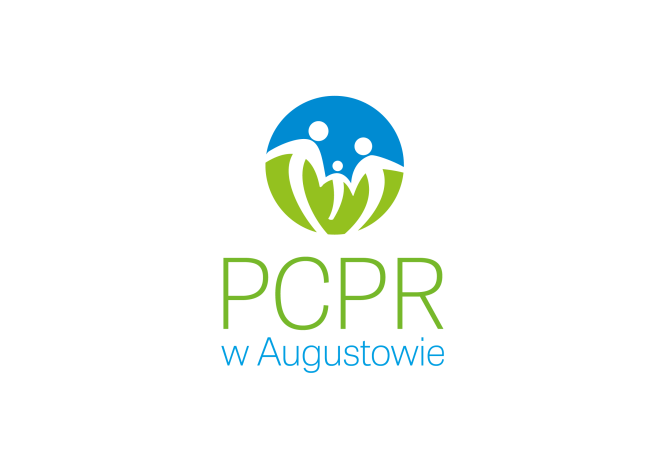 POWIATOWE CENTRUM POMOCY RODZINIE W AUGUSTOWIE16-300 Augustów, ul. Młyńska 52tel./fax (0-87) 643-20-71	e-mail: pcpr@st.augustow.wrotapodlasia.plLp.Nazwa szkoleniaLiczba osób1Przemoc wobec dzieci ze szczególnym uwzględnieniem przemocy seksualnej. Jak pomagać krzywdzonemu dziecku?22O zdrowiu psychicznym polskich dzieci i młodzieży w czasie nauki zdalnej13Mutyzm wybiórczy-diagnoza i terapia24Praktyka Procedury Niebieskiej Karty25Rodzina źródłem dobra – Ogólnopolski Kongres „Wychowanie Trwa Wiecznie” 36Jak rozmawiać z dziećmi o wojnie? - Konferencja Szkoleniowa Rzecznika Praw Dziecka dla Profesjonalistów37Jak budować dobre relacje w szkole? Profilaktyka i prewencja zachowań ryzykownych – Konferencja Szkoleniowa Rzecznika Praw Dziecka dla Profesjonalistów28KONFLIKT rodzice , dzieci, nauczyciele -  Konferencja Szkoleniowa Rzecznika Praw Dziecka dla Profesjonalistów39Profilaktyka zachowań suicydalnych wśród podopiecznych podmiotów ekonomii społecznej110Pomoc psychologiczno-pedagogiczna w sytuacji kryzysowej 111Wzmacnianie osób pracujących z dziećmi i młodzieżą w ich zadaniach w zakresie wsparcia zdrowia psychicznego i przeciwdziałania zaburzeniom zachowania1